وصف مقرر دراسيأعتمد بموافقة مجلس القسم بجلسته الخامسة عشرة  للعام الدراسي 1430/1431 هـ  بتاريخ: 9/6/1431هـجامعة الملك سعودكلية العلومقسم الفيزياء والفلك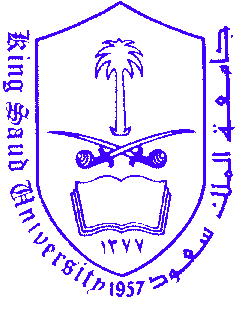 King Saud UniversityCollege of SciencePhysics and Astronomy Departmentرقم المقرر ورمزه486 فيزPhys 486Course Codeإسم المقررالفيزياء الإشعاعيةRadiation PhysicsCourse Nameالوحدات الدراسية المعتمدة22Credit hoursالمستوىالثامن8 thLevelمتطلب سابق481 فيزPhys 481Pre-requisitesمتطلب مرافق------Co-requisitesتوزيع ساعات المقرر2(2+0+0)2(2+0+0)Credit distributionوصف المقرر:	   تعريف الكميات الإشعاعية والجرعات الإشعاعية والوحدات – أجهزة قياس الجرعات  الإشعاعية – الرقابة على الإشعاعات والتلوث الإشعاعي – التأثيرات الحيوية من الإشعاعات- التعرض الداخلي والخارجي للإشعاعات – الحماية من الإشعاعات والحواجز الإشعاعية – توصيات الوكالة الدولية للطاقة الذرية – الحماية من مصادر الإشعاعات المختلفة – إزالة التلوث الإشعاعي – إدارة المخلفات الإشعاعية.وصف المقرر:	   تعريف الكميات الإشعاعية والجرعات الإشعاعية والوحدات – أجهزة قياس الجرعات  الإشعاعية – الرقابة على الإشعاعات والتلوث الإشعاعي – التأثيرات الحيوية من الإشعاعات- التعرض الداخلي والخارجي للإشعاعات – الحماية من الإشعاعات والحواجز الإشعاعية – توصيات الوكالة الدولية للطاقة الذرية – الحماية من مصادر الإشعاعات المختلفة – إزالة التلوث الإشعاعي – إدارة المخلفات الإشعاعية.وصف المقرر:	   تعريف الكميات الإشعاعية والجرعات الإشعاعية والوحدات – أجهزة قياس الجرعات  الإشعاعية – الرقابة على الإشعاعات والتلوث الإشعاعي – التأثيرات الحيوية من الإشعاعات- التعرض الداخلي والخارجي للإشعاعات – الحماية من الإشعاعات والحواجز الإشعاعية – توصيات الوكالة الدولية للطاقة الذرية – الحماية من مصادر الإشعاعات المختلفة – إزالة التلوث الإشعاعي – إدارة المخلفات الإشعاعية.وصف المقرر:	   تعريف الكميات الإشعاعية والجرعات الإشعاعية والوحدات – أجهزة قياس الجرعات  الإشعاعية – الرقابة على الإشعاعات والتلوث الإشعاعي – التأثيرات الحيوية من الإشعاعات- التعرض الداخلي والخارجي للإشعاعات – الحماية من الإشعاعات والحواجز الإشعاعية – توصيات الوكالة الدولية للطاقة الذرية – الحماية من مصادر الإشعاعات المختلفة – إزالة التلوث الإشعاعي – إدارة المخلفات الإشعاعية.Course Description:Definition of radiation quantities ,doses and their units, instruments for measuring personal doses, radiation monitoring and radioactive contamination, biological effects of radiation, external and internal radiation exposure, radiation protection and shielding, recommendations of IAEC, protection against different radiation sources, decontamination, radioactive waste management.Course Description:Definition of radiation quantities ,doses and their units, instruments for measuring personal doses, radiation monitoring and radioactive contamination, biological effects of radiation, external and internal radiation exposure, radiation protection and shielding, recommendations of IAEC, protection against different radiation sources, decontamination, radioactive waste management.Course Description:Definition of radiation quantities ,doses and their units, instruments for measuring personal doses, radiation monitoring and radioactive contamination, biological effects of radiation, external and internal radiation exposure, radiation protection and shielding, recommendations of IAEC, protection against different radiation sources, decontamination, radioactive waste management.Course Description:Definition of radiation quantities ,doses and their units, instruments for measuring personal doses, radiation monitoring and radioactive contamination, biological effects of radiation, external and internal radiation exposure, radiation protection and shielding, recommendations of IAEC, protection against different radiation sources, decontamination, radioactive waste management.الكتب والمراجع المقررة:                                                                         Textbooks and References  Cember H., 1996. Introduction to Health Physics. 3rd Edition, Pergamon press, New York.The Physics of Radiology by:  H.J. Johns and J.R. Cunningham, Publisher: Charles C. Thomas, U.S.A, 4th ed. 1983.أسس الفيزياء الإشعاعية ، تأليف: أ. د. محمد فاروق أحمد  و د. أحمد محمد السريع الناشر: جامعة الملك سعود – الرياض ( الطبعة الثالثة 1426                                  الكتب والمراجع المقررة:                                                                         Textbooks and References  Cember H., 1996. Introduction to Health Physics. 3rd Edition, Pergamon press, New York.The Physics of Radiology by:  H.J. Johns and J.R. Cunningham, Publisher: Charles C. Thomas, U.S.A, 4th ed. 1983.أسس الفيزياء الإشعاعية ، تأليف: أ. د. محمد فاروق أحمد  و د. أحمد محمد السريع الناشر: جامعة الملك سعود – الرياض ( الطبعة الثالثة 1426                                  الكتب والمراجع المقررة:                                                                         Textbooks and References  Cember H., 1996. Introduction to Health Physics. 3rd Edition, Pergamon press, New York.The Physics of Radiology by:  H.J. Johns and J.R. Cunningham, Publisher: Charles C. Thomas, U.S.A, 4th ed. 1983.أسس الفيزياء الإشعاعية ، تأليف: أ. د. محمد فاروق أحمد  و د. أحمد محمد السريع الناشر: جامعة الملك سعود – الرياض ( الطبعة الثالثة 1426                                  الكتب والمراجع المقررة:                                                                         Textbooks and References  Cember H., 1996. Introduction to Health Physics. 3rd Edition, Pergamon press, New York.The Physics of Radiology by:  H.J. Johns and J.R. Cunningham, Publisher: Charles C. Thomas, U.S.A, 4th ed. 1983.أسس الفيزياء الإشعاعية ، تأليف: أ. د. محمد فاروق أحمد  و د. أحمد محمد السريع الناشر: جامعة الملك سعود – الرياض ( الطبعة الثالثة 1426                                  رئيس القسم: ................................................................................................ التوقيــــــــع:  ................................................................................................عميد الكلية:  ........................................ .......................................................التوقيـــــــع: ............................................................................................... 